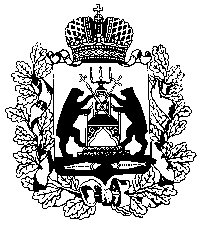 Российская ФедерацияНовгородская областьТерриториальная избирательная комиссия Пестовского районаПОСТАНОВЛЕНИЕО количестве подписей избирателей, необходимых для регистрации кандидата в депутаты Думы Пестовского муниципального округа Новгородской области первого созыва, и о количестве подписей избирателей, подлежащих проверке, при проведении выборов депутатов Думы Пестовского муниципального округа Новгородской области первого созываВ соответствии с частью 2 статьи 15, частями 4 и 21 статьи 32, частью 3 статьи 35 областного закона от 30.07.2007 № 147-ОЗ «О выборах депутатов представительного органа муниципального образования в Новгородской области», постановлением Избирательной комиссии Новгородской области от 24.04.2023 № 43/4-7 «О возложении на Территориальную избирательную комиссию Пестовского района полномочий по подготовке и проведению выборов в органы местного самоуправления, местного референдума Пестовского муниципального округа Новгородской области», на основании численности избирателей, зарегистрированных на территории соответствующего многомандатного избирательного округа, указанной в Схеме четырехмандатных избирательных округов для проведения выборов депутатов Думы Пестовского муниципального округа Новгородской области, утвержденной постановлением Новгородской областной Думы от 25.05.2023 № 517-7 ОД,Территориальная избирательная комиссия Пестовского районаПОСТАНОВЛЯЕТ: 1. Определить количество подписей избирателей, необходимых для регистрации кандидата в депутаты Думы Пестовского муниципального округа Новгородской области первого созыва по соответствующему четырехмандатному избирательному округу и максимальное количество подписей избирателей, представляемых кандидатом для регистрации (прилагается).2. Установить, что при проведении выборов депутатов Думы Пестовского муниципального округа Новгородской области первого созыва проверке подлежат все представленные в поддержку выдвижения кандидата подписи избирателей.Количество подписей избирателей, необходимых для регистрации кандидата в депутаты Думы Пестовского муниципального округа Новгородской области первого созыва, и количество подписей избирателей подлежащих проверке при проведении выборов депутатов Думы Пестовского муниципального округа Новгородской области первого созываот 22 июня 2023 года№ 58/4-4г.Пестовог.Пестовог.ПестовоПредседательТерриториальной избирательнойПестовского районаО.В. ДуминаСекретарьТерриториальной избирательной Пестовского районаО.А. РязанцеваПриложениек постановлению Территориальной избирательной комиссииПестовского районаот 22.06.203 № 58/4-4Номер четырёхмаандатного
избирательного округаЧисло избирателей в избирательном округе, указанное в схеме четырёхмандатных избирательных округовКоличество подписей избирателей, необходимых для регистрации кандидатаМаксимальное количество подписей избирателей, представляемых для регистрации кандидата138271014238211014338331014438081014